Zápis z jednání Komise Rady hl. m. Prahy pro Prahu bezbariérovou a otevřenou ze dne 8. 6. 2016Přítomni:Předsedkyně: Ľubica VaníkováČlenové: Ing. František Brašna, Mgr. Erik Čipera, Ing. Dagmar Lanzová, Mgr. Jaroslav Mach, Ing. Marie Málková, PaedDr. Hana Mrňková, Jitka Bausteinová, Pavel Karas, Ing. Jiří Pařízek, Tomáš ProusekOmluveni:PhDr. Lukáš Kaucký, Petr Kalous, Mgr. Petra Rafajová, Ing. Patrik Nacher, Ing. David Dohnal, Ing. Tomáš KaasHosté: Ing. Lenka Zach, Ing. Aleš Šimandl, Ing. Jan Decker, CSc. Prague City Tourism Jednání svolala předsedkyně komise na středu 8. června 2016 v 13:00 hodin do zasedací místnosti č. 201 Škodova paláce, Jungmannova 35/29, Praha 1. Členům komise byla rozeslána e-mailem pozvánka a program jednání:Návrh na mapování historických trasZastávka Vychovatelna – doplnění informacíInformace o jednání k ul. VítěznáKontrola úkolůRůznéPodklady k jednotlivým bodům byly zaslány tajemníkem komise před jednáním.                                                                                  Předsedkyně přivítala členy komise a hosty a následně konstatovala, že komise je vzhledem k počtu přítomných usnášeníschopná.Schválení zápisu z minulého jednání komise konaného dne 11. 5. 2016.Hlasování; pro: 10, proti: 0, zdržel se: 0 Dále bylo hlasováno o programu jednání.Hlasování; pro: 10, proti: 0, zdržel se: 0Ad 1)	Návrh na mapování historických trasPředsedkyně uvedla návrh POV na mapování a doporučení 7 tras v historickém centru města. Ing. Decker, CSc., ředitel sektoru odborných činností Prague City Tourism sdělil, že mají zájem na tomto projektu spolupracovat a finančně jej podpořit. Ing. Málková z POV uvedla, že nové výstupy, budou podrobnější oproti starší verzi. Ing. Decker požádal o doporučení na osobu, která má praktické zkušenosti s turistikou osob se sníženou schopností pohybu v Praze. Ing. Málková informovala o paní Lee Skanderové, která provozuje portály www.accessibleprague.com a www.touchableprague.com a její cestovní agenturu, ve které se zaměřuje na osoby se sníženou schopností pohybu a také na osoby slabozraké a nevidomé. V průběhu projednávání bodu přišel pan Prousek.Návrh usnesení: Komise podporuje projekt zmapování doporučených 7 historických tras.Hlasování, pro: 11, proti: 0, zdržel se: 0. Ad 2)	Zastávka Vychovatelna – doplnění informacíMgr. Mach přiblížil problematiku zastávky tram Vychovatelna a celkovou situaci v blízkém okolí. Sousední zastávky jsou již bezbariérové s nevelkou zacházkou a počet uživatelů není vysoký. Současně není doposud dokončena první fáze zpřístupňování zastávek tramvají (každá druhá zastávka bezbariérově přístupná) a až poté se budou dokončovat přístupy na zbylé zastávky.  Pan Prousek uvedl podrobnější informace a nadnesl otázku důležitější zastávky a to zastávky Štěpničná, kde pro ROPID vznikla studie, která, mimo jiné, navrhuje i bezbariérové přístupy. Zástupce DP pan Šimandl také uvedl, že v současné době DP nesouhlasí s úpravou zastávky Vychovatelna.Návrh usnesení: Komise nepodporuje v současné době bezbariérovou úpravu zastávky tram Vychovatelna.Hlasování, pro: 10, proti: 0, zdržel se: 1. Ad 3)	Informace o jednání k ul. VítěznáPan Mach představil podrobnější výsledky jednání, které k této problematice proběhlo 17. 5. 2016. Do problematiky bezbariérových zastávek tramvaje vstupuje nutnost opravy mostu Legií, který je památkově chráněn a také rekonstrukce křižovatky u Národního divadla. Příprava této akce zabere nejméně dva roky a bude potřebná koordinace všech účastníků. IPR Praha v současné době projednává s vedením hl. m. Prahy způsob koordinace všech aktivit v této oblasti. RFD MHMP bude komisi průběžně informovat.Ad 4)	Kontrola úkolůVětšina úkolů je řešena průběžně a jejich příprava běží. 15/14 Cesta v lese v ulici U Kunratického lesa, dle oddělení péče o zeleň, mají ÚR a čekají na stavební povolení, následně bude zahájena realizace3/15 Mezera v metru, rektifikační hřeben – již minule byl schválen záměr nasazení také v ostatních stanicích metraP. Šimandl (DPP) se zeptal, zda Komise stanovila priority ve kterých stanicích započít s realizací. Komise konstatovala, že se jedná o linky A a B ve stanicích s bezbariérovým přístupem na nástupiště, pořadí realizace je na DPP. Současně upozornila na stav, kdy délka rektifikačního hřebenu nemusí být dostatečná ve stanicích s větším rozptylem místa zastavení soupravy, což je nevhodné.5/15 Modrá škola, čeká se na návrh úprav od architekta Sendlera6/15 Grantové schéma, dle informací od p. Tobolové by během 14 dní měl být v RHMP tisk, který umožní RFD vyhlásit grantové schéma7/15 Vyšehrad, Jedličkův ústav, úpravy přístupové cesty od metra Vyšehrad k Jedličkovu ústavu a školám, příprava pokračuje8/15 přechod pro chodce PPCH v ul. Jeremiášova a ul. Nušlova, příprava pokračuje1/16 požadavky MČ na nám. Dolínka. K požadavkům Prahy 6 proběhne příští týden jednání mezi TSK a MČ Praha 64/16 doplnit akustické signalizace ve stanicích metra Hradčanská, Staroměstská, Černý most, Ládví, Nádraží Holešovice, Vltavská a Háje 5/16 vysílačky pro vozíčkáře, probíhají jednání s dodavatelem 6/16 zastávky TRAM Urxova a Invalidovna – stavba probíhá, předpoklad dokončení do konce prázdnin, zastávka Maniny – zpracovává se projektová dokumentace, zastávka Kamenická – zpracovává se studie proveditelnosti, bude předložena Komisi10/16 zastávka TRAM Náměstí republiky (Palladium je zadáno vypracování studie proveditelnosti) 11/16 zastávka ZOO – Studie proveditelnosti zadána   14/16 Opatov, přechod přes ul. Chilská, TSK zadala studii15/16 ližiny Letná, jednání OCP MHMP – MČ P7, jednání zatím neproběhlo, iniciuje MČ Praha 721/16 Náměstí republiky, problém s povrchem, p. Lanzová pošle fotografie náměstí v Ústí nad Labem jako dobrého příkladuÚkol:  RFD svolá jednání s odborem památkové péče a IPR ohledně úprav pro vozíčkáře a ostatní uživatele komunikací v historickém centru města.20/16 Mapy přístupnosti, mapa přístupnosti funguje na testovacím serveru, v brzké době bude překlopena na normální server a následně proběhne tisková konference, nutná koordinaceAd 6)	Různé Ing. Málková informovala, že včera obdrželi odpověď IPR na připomínky k Manuálu veřejných prostranství, předsedkyně komise rozešle všem členům komise.Předsedkyně uvedla informaci od p. Prouska k tzv. cyklo-vídeňským zastávkám, tedy zastávkám s pojížděným mysem cyklisty.  Dle jeho názoru jsou vhodné budovat, když trasa vede do kopce, ve směru dolů z kopce a na rovině, kde cyklisté mohou jet vyšší rychlostí, je vhodnější budovat zastávkový mys bez cyklo-vídně. V diskusi k těmto zastávkám vždy zaznívají rozporné informace s odkazem na provoz na zastávce Krymská. K této problematice by bylo dobré mít v studii o „skoronehodách“ na tomto typu zastávky.P. Brašna uvedl, že zastávky s pojížděným mysem jsou problematické bez ohledu na to, zda jsou pro všechna vozidla nebo jen pro cyklisty a zopakoval požadavek na hustší sloupky mezi chodníkem a pojížděným mysem a inteligentní označníky zastávek, které budou uživatele informovat o tom, že zastávka má pojížděný mys.Úkol: RFD vypracuje studii o skoronehodách na zastávce Krymská do centra z pohledu chodců a cyklistů.Předsedkyně vznesla, na základě požadavku Planetária hl. m Prahy, dotaz na to, zda je mlatový povrch vhodný a použitelný pro vozíčkáře jako přístupová cesta k hvězdárně v Ďáblicích. Z diskuze vyplynulo, že takový povrch vhodný není. P. Karas uvedl poznatky z mlatových povrchů na cyklostezkách, kdy dochází k jejich častému porušování počasím. p. Lanzová upozornila na možnost speciální úpravy mlatového povrchu (glorit), která má poté lepší parametry, i ta ovšem vyžaduje vyšší sklon z hlediska odvodnění, což nemusí být vhodné pro vozíčkáře. P. Prousek uvedl, že v Praze to bylo použito v okolí ZOO, ale zničeno v průběhu povodní. Úkol:  TSK vypracuje srovnání možnosti použití různých povrchů z hlediska technického i cenového.  Předsedkyně informovala o návštěvě zástupců města Brna, která proběhne v Praze 23. 6. v 13:00, členové komise jsou zváni. Paní Lanzová uvedla problematiku na lince 168, kde jsou nasazovány autobusy s nízkou kapacitou pro vozíky nebo kočárky, což je, vzhledem k trase propojující významné body, nedostatečné. Pan Prousek odpověděl, že linka byla posílena tak, aby jezdila po 15 minutách, nicméně jsou na ní nasazovány Midibusy, u kterých pro jejich rozměry nelze umístit více vozíků/kočárků současně, ale upozornil na možnosti využití jiných linek autobusů a to v docházkové vzdálenosti od linky 168. Paní Bausteinová uvedla, že by uvítala vedení linky H1 v oblasti Budějovické přes zastávku Poliklinika Budějovická i ve druhé směru. Pan Prousek požádal o zaslání podnětu e-mailem.Pan Čipera informoval o setkání se zástupci sdružení Antibrzda a podnětech vzešlých z tohoto jednání:Bezbariérová noční a pozdněvečerní doprava v Praze. Předsedkyně uvedla, že se nyní hledají možnosti zlepšení situace. Současně se s jejich zástupci kdykoliv setká.  V systému vyhledávání bezbariérových spojení nejsou zohledňovány aktuální provozní stavy bezbariérových spojeníSystém informování pomocí SMS o provozním stavu bezbariérových spojení zahlcuje příliš mnoho zprávami, protože neexistuje možnost filtru. DPP v minulosti slíbil jeho vytvoření v rámci celého nového systému. DPP prověří stav přípravy.V případě tramvajové zastávky Nádraží Hostivař jsou špatně uvedeny informace o bezbariérovosti. RFD MHMP prověříPaní Lanzová se ptala na problematiku dopravy na zavolání resp. jak je to s asistentem v nové verzi dopravy na zavolání. Paní předsedkyně podala informaci.Předsedkyně informovala o pozvání MČ Praha 1 na veletrh poskytovatelů sociálních služeb ve čtvrtek 16. 6. odpoledne na Střeleckém ostrově.Paní Lanzová poděkovala za iniciativu k omezení provozu segwayů.Předsedkyně poděkovala všem za účast a ukončila jednání komise. Předběžný termín dalšího jednání KPBO je 7. září 2016. Členové budou předem informováni tajemníkem komise.Návrhy na body programu na další jednání komise i další podněty prosím zasílejte na adresu: tomas.uhlik@praha.eu a lubica.vanikova@praha.eu.…………………………...                                                                                                                                            Ľubica Vaníkovápředsedkyně Komise pro Prahu bezbariérovou a otevřenouZpracoval a za správnost odpovídá Tomáš Uhlík tajemník komise.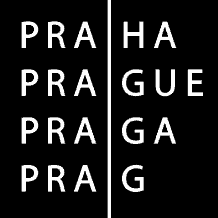 HLAVNÍ MĚSTO PRAHAKomise Rady hl. m. Prahy pro Prahu bezbariérovou a otevřenou